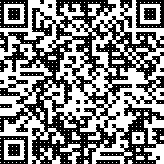 Выпискаиз реестра лицензий по состоянию на 10:28 30.08.2022 г.(сформирована на интернет-портале Росздравнадзора)Статус лицензии: действует;Регистрационный номер лицензии: Л041-00110-74/00588274;Дата предоставления лицензии: 19.10.2010;Лицензирующий орган: Министерство здравоохранения Челябинской области;Полное и (в случае, если имеется) сокращённое наименование, в том числе фирменное наименование, и организационно-правовая форма юридического лица, адрес его места нахождения, государственный регистрационный номер записи о создании юридического лица:Полное наименование - Муниципальное учреждение "Комплекс социальной адаптации граждан" г. Магнитогорск;Сокращённое наименование - МУ "КСАГ" г.Магнитогорска; ОПФ - Муниципальное учреждение;Адрес места нахождения - 455007, Россия, Челябинская область, г. Магнитогорск, ул. Менжинского, дом 1, корпус 1;ОГРН - 1027402059145;Идентификационный номер налогоплательщика: 7414002213;Лицензируемый вид деятельности: Медицинская деятельность (за исключением указанной деятельности, осуществляемой медицинскими организациями и другими организациями, входящими в частную систему здравоохранения, на территории инновационного центра«Сколково»);Адреса мест осуществления лицензируемого вида деятельности с указанием выполняемых работ, оказываемых услуг, составляющих лицензируемый вид деятельности:455007, Челябинская область, Магнитогорск, ул. Менжинского, д. 1, корпус № 1 выполняемые работы, оказываемые услуги:Приказ 866н;При оказании первичной медико-санитарной помощи организуются и выполняются следующиеработы (услуги):при оказании первичной доврачебной медико-санитарной помощи в амбулаторных условиях по:сестринскому делу;при оказании первичной врачебной медико-санитарной помощи в амбулаторных условиях по: терапии;При проведении медицинских осмотров организуются и выполняются следующие работы (услуги) по:медицинским осмотрам (предсменным, предрейсовым, послесменным, послерейсовым).Номер и дата приказа (распоряжения) лицензирующего органа: № 239-УЛ от 26.02.2022.Выписка носит информационный характер, после ее составления в реестр лицензий могли быть внесены изменения.